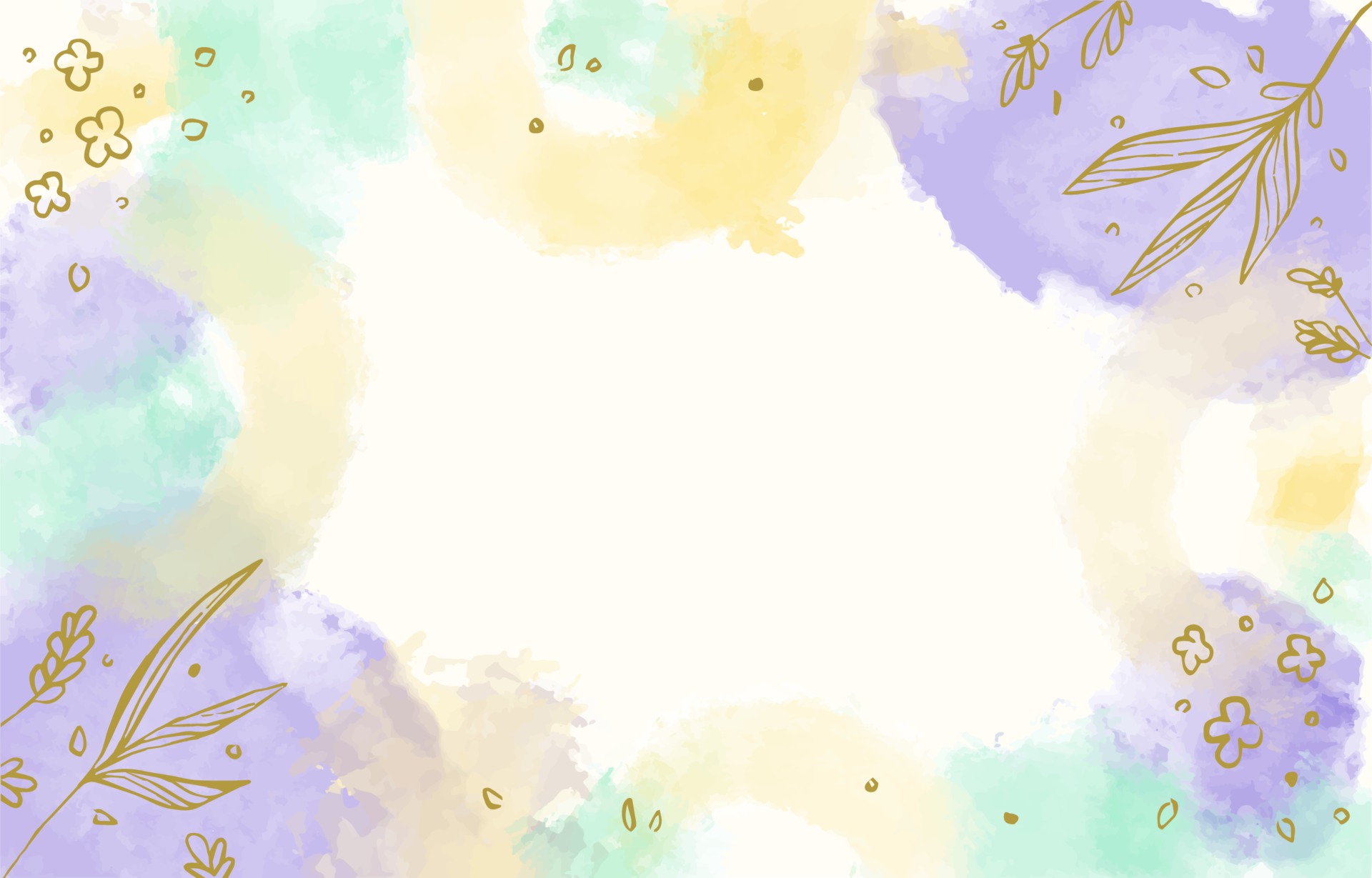 2025202520252025